Colegio San Ignacio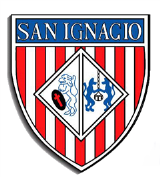 COORDINACIÓN PEDAGÓGICAAÑO ESCOLAR 2014-2015.ESQUEMA PARA EL INFORME RESUMEN DE LA SISTEMATIZACIÓNDatos de identificación:DESMITIFICANDO A JESÚSLa TEMÁTICA es la siguiente: presentar a manera de introducción la propuesta de Pastoral de 3er año: Sobre la figura de Jesús. Planteando una postura crítica sobre lo que, tanto creyentes como no creyentes, dicen sobre Jesús y lo que en realidad fue su vida y obra. ¿A partir de que fuentes? Autores varios, cineastas, ateos, creyentes, datos arqueológicos, Investigadores, fuentes extra bíblicas y la biblia.PALABRAS CLAVES: Mitos, Jesús histórico, fe, creyente, no creyentes, Biblia, fuentes, apócrifos, canónicos, Cine, investigaciones.ÁREA DE TRABAJO: Salón de clase y audiovisualMODALIDAD: PresencialDESTINATARIOS: Alumnos de 3eroAUTOR(ES): José Avilio Quintero y Ramón AguilarCargo(s): Docente de pastoral, profesor guíaCorreo(s): javilioqz@gmail.com / jose.quintero@colegiosi.orgPaís: VenezuelaCentro / institución educativa / Oficina/ Organización o Grupo: Colegio San IgnacioFecha de elaboración del Informe-Resumen:13/07/2016Breve resumen:El objetivo de la actividad es activar en el joven estudiante de 3er año la actitud crítica ante la persona de Jesús, ante lo que representa para el mundo actual y para la realidad personal de cada quien. De manera que, a partir de lo estudiado, se pueda generar una postura de fe sana y libre de prejuicios sobre la persona de Jesús.El proceso se divide en tres etapas:Introducción, motivación a profundizar sobre Jesús de Nazaret, razones por las que se presenta el tema de la materia de pastoral. Exposición de los posibles mitos o tópicos a aclarar o discutir. Se explica la dinámica de los debates y se organizan los grupos.Debate, Está planifica para dos semanas, por semanas debatirán, al menos 4 grupos. Cada equipo debatirá (abogados defensores y acusadores) razones en contra o a favor del tópico propuesta en la terna. Cada argumento debe estar sustentado en autores, documentales, películas, documentos oficiales, artículos de revista o de periódico y la Biblia. El debate tendrá un moderador, el cual será el profesor de pastoral, quien concede derecho de palabra, primeramente, a los grupos asignados para debatir ese día, y luego a los demás grupos que participan de oyentes pueden participar con algún comentario que aclare o que tenga la intención de aclarar dudas. El moderador concederá puntos positivos o negativos, según sea la intervención o la conducta de los grupos.Resultados. El grupo ganador del debate obtendrá el mayor porcentaje en la terna y tendrá la posibilidad de mejorar su calificación al final de las siguientes ternas a plantearse, también dependerá de la conducta demostrada en la totalidad de los debates presentados.Descripción de la Experiencia:1. Problema o situación que la originó.Lo generó la actitud con la que los alumnos asumían la materia la materia a comienzo de cada curso. Están en una etapa en lo que les suene a “catequesis” les aburre o se presentan escépticos ante los planteamientos de pastoral.2. Objetivos buscados.Pretendemos aprovechar la postura crítica que los alumnos se van formando ante muchas cosas en su formación, de manera particular, con la religión. Es importante generar espacios para que ellos expongan su posición ante diversos temas de religión, de la persona de Jesús y, a partir de lo que se debate, aclarar dudas, contextualizar y afianzar en lo que hayan profundizado sobre el tema.3. Contexto en que tuvo lugar (geográfico, social, económico, educativo… institucional).El contexto propicio para generar es el salón de clases, durante, al menos, las cuatro primeras semanas de clase.4. Población participante en la experiencia.Es una actividad preferentemente para los alumnos de 3er año de bachillerato, del ciclo medio profesional5. Tiempo de duración de la experiencia.La introducción (Videos y lecturas que animen a tomar en serio la actividad) 1 horaInstrucciones y organización de los grupos para el debate 1 horaJornadas de debates: 2 semanas (podría extenderse una semana más, se prevé en la planificación y depende de la extensión de los debates)6. Cómo se realizó o desarrolla la experiencia:              a. Descripción del proceso y sus momentos más significativos.El proceso comienza con la explicación introductoria de la actividad en la que se proponen, por grupos, los tópicos.Dos equipos debatirán un tópico, discutirán de manera argumentadas argumentos en contra o a favor de la tesis o tópico de discusión.En el momento introductorio se les explica que los dos grupos que estén debatiendo deben:Buscar no salirse del tema central sobre el cual gira todo el debate.Preparar a conciencia el debate, tener a la mano o estudiada la información sobre la materia y no utilizar fuentes falsas para defender tus posturas. Los argumentos deben esta sustentados sólo en base a las instrucciones dadas por el profesor y el material mandado a leer previamente.La moderación queda a cargo del profesor para así, en la medida en que se vaya desarrollando el debate, controlar el tiempo y acordar previamente el momento en el que las personas participantes terminen o alarguen su discurso.Tener en cuenta que el debate se hará por fases: fase de exposición, turno de alusiones, turno de réplicas, contrarréplicas y preguntas e intervenciones de los demás grupos oyentes del debate.Utilizar todas las armas dialécticas y teatrales, en caso de que el grupo lo crea prudente y se sienta capaz.Procurar no hacer exposiciones largas e interrumpir a sus compañeros.Ser claro/a y directo/a en todas tus intervenciones.Al comienzo del debate, cada una/uno/tendrá un tiempo, no mayor de 10 minutos, para poner por escrito o poner en claro opiniones, teniendo como guion las posibles preguntas. En este momento si es posible, aclara cualquier duda con el profesor.              b. Referentes teóricos previos y/o descubiertos en el proceso o en la sistematización.Se utiliza una guía de estudio que trata, a manera general, la intención de esta primera actividad propuesta. Luego, el profesor puede suministrar algún dato, página web o libro, en caso de que el equipo se muestre interesado y proactivo.              c. Personas que intervinieron en el proceso.Interviene el profesor de pastoral y los alumnos de 3er año.              d. Materiales y productos elaborados.Guía de estudio sobre los mitos de Jesús. Lista de posibles fuentes de estudio.              e. Recursos (materiales, económicos…) utilizados.Video beam. Audio.7. Valoración de la experiencia             a. Resultados (logros, efectos, impacto…)El principal logro es que los alumnos que se den el espacio para debatir, con argumentos, estos temas tan divulgados, muchas veces, repetidos desde la poca información que se tiene, desde el conocimiento ingenuo o desde la explicación parca que dan las familias y demás amigos o adultos cercanos.             b. Factores y situaciones que facilitaron el proceso y los resultados.El principal factor es la etapa que comienza a vivir el joven de 3er año. Facilitó el hecho de mostrarles videos o presentaciones que pudiese mostrar el sentido de la investigación sobre Jesús y las cosas poco aclaradas dentro de lo que es la persona de Jesús.             c. Factores y situaciones que afectaron negativamente y cómo se afrontaron.En algunos momentos lo que afecta es la poca disposición del grupo, ha aquí un reto por parte del docente, es decir, cómo hace para que los alumnos deseen y estén dispuestos a profundizar sobre la vida y obra de Jesús.             d. Aportes de la experiencia, lecciones aprendidas.Es importante dar razón de la fe cristiana, de la persona de Jesús, lo que representó su mensaje, para luego, cada quien, hacerse la pregunta “¿Qué representa para mí?” Pero, más allá de los argumentos, es clave hacer experiencia y abrir el corazón para que Jesús mueve la vida de cada quien. Si investigan la vida de Jesús y se quedan allí, cubrirán una mera inquietud intelectual, pero si quieren que cale el mensaje en el corazón y en la vida personal, deben elegir caminar, y el camino es todo un reto, es gratificante, pero todo un reto.             e. Retos pendientes y modificaciones que habría que realizar para mejorar.Un aspecto que se debería trabajar, de cara a futuras experiencias, es ver cómo delimitar el alcance de los argumentos, dado que la complejidad de cada uno de los temas, da para extenderse y no concretar con los grupos restantes.Hacer más seguimiento en lo que investigan, para así procurar que la mayoría no se quede en lo superficial de lo anecdótico.            f. Posibilidad y condiciones para repetirla o para replicarla en otros centros educativos y contextos.La actividad es propicia para otros centros, incluso, centros donde la pastoral no sea eje transversal. En los que se pueden elegir temas de cultura general, de historia, geografía, etc. Anexos:GRUPOS A DEBATIRTÓPICOSFECHASGrupo 1VsGrupo 3Sobre la naturaleza de JesúsEs Jesús DiosJesús No es DiosGrupo 2VsGrupo 4¿Qué sabemos realmente de Jesús?No podemos saber nadaPodemos saber algunos elementosGrupo 5VsGrupo 7¿En qué ha consistido la resurrección de Jesús?Es el acontecimiento fundamental para el cristiano.Es un invento de los apóstolesGrupo 6VsGrupo 8¿Qué significa la virginidad de María?María siempre virgenImposibilidad de su virginidadGrupo 9VsGrupo 10¿Estaba Jesús soltero, casado o viudo?Jesús, virgen por el ReinoGrupo 1VsGrupo 3La relación de Jesús con María MagdalenaModelo de seguimiento de JesúsSe casaronGrupo 2VsGrupo 4La traición de Judas IscarioteLa versión bíblicaOtras fuentes que hablan sobre Judas IscarioteGrupo 5VsGrupo 7Sobre el Santo GrialVersión de la tradición de la IglesiaOtras fuentes o versiones sobre lo que es el santo grialGrupo 6VsGrupo 8El símbolo de feminidad en tiempos de JesúsEra valorada por JesúsOtros relatos sobre el tema de la mujer en la Biblia